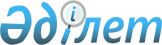 Костряков ауылдық округі әкімінің 2008 жылғы 19 қарашадағы № 23 "Костряков селолық округінің Ивангород селосының құрамдас бөлігін атауы туралы" шешіміне өзгерістер енгізу туралы
					
			Күшін жойған
			
			
		
					Қостанай облысы Федоров ауданы Костряков ауылдық округі әкімінің 2014 жылғы 26 мамырдағы № 5 шешімі. Қостанай облысының Әділет департаментінде 2014 жылғы 11 маусымда № 4832 болып тіркелді. Күші жойылды - Қостанай облысы Федоров ауданы Костряков ауылдық округі әкімінің 2015 жылғы 6 ақпандағы № 2 шешімімен

      Ескерту. Күші жойылды - Қостанай облысы Федоров ауданы Костряков ауылдық округі әкімінің 06.02.2015 № 2 шешімімен.      "Қазақстан Республикасының кейбір заңнамалық актілеріне ономастика мәселелері бойынша өзгерістер мен толықтырулар енгізу туралы" Қазақстан Республикасының 2013 жылғы 21 қантардағы Заңына сәйкес Костряков ауылдық округінің әкімі ШЕШІМ ҚАБЫЛДАДЫ:



      1. Костряков ауылдық округі әкімінің 2008 жылғы 19 қарашадағы № 23 "Костряков селолық округінің Ивангород селосының құрамдас бөлігін атауы туралы" шешіміне (Нормативтік құқықтық актілерді мемлекеттік тіркеу тізілімінде № 9-20-91 тіркелген, 2009 жылғы 9 қаңтарда "Федоровские новости" газетінде жарияланған) мынадай өзгерістер енгізілсін:



      көрсетілген шешімнің кіріспесі жаңа редакцияда жазылсын:



      "Қазақстан Республикасының әкімшілік–аумақтық құрылысы туралы" Қазақстан Республикасының 1993 жылғы 8 желтоқсандағы Заңының 14-бабына сәйкес, Федоров ауданы, Костряков селолық округі, Ивангород селосы тұрғындарының пікірін ескере отырып  ШЕШІМ ҚАБЫЛДАДЫ:



      шешімнің мемлекеттік тілдегі тақырыбында және бүкіл мәтін бойынша "селолық", "селосының", "селосы" деген сөздер тиісінше "ауылдық", "ауылының", "ауылы" деген сөздермен ауыстырылсын;



      көрсетілген шешімнің қосымшасында мемлекеттік тілдегі бүкіл мәтін бойынша "селосының", "селолық" деген сөздер тиісінше "ауылының", "ауылдық" деген сөздермен ауыстырылып өзгерістер енгізілсін;



      орыс тіліндегі мәтін өзгертілмейді.



      2. Осы шешімнің орындалуын бақылауды өзіме қалдырамын.



      3. Осы шешім алғашқы ресми жарияланған күнінен кейін күнтізбелік он күн өткен соң қолданысқа енгізiледi.      Костряков ауылдық

      округінің әкімі                            С. Андренко
					© 2012. Қазақстан Республикасы Әділет министрлігінің «Қазақстан Республикасының Заңнама және құқықтық ақпарат институты» ШЖҚ РМК
				